2017Annual Report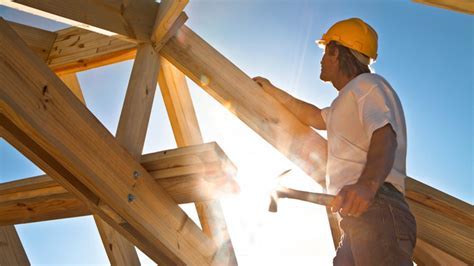 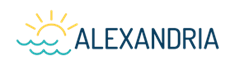 Building Department Building Department StaffLynn Timm, Building OfficialMike Schmidt, Building InspectorBrenda Johnson, Administrative Assistant2017 Construction …. Definitely Decent During 2017, the Building Department reviewed; processed and issued 970 permits within their jurisdiction, which includes the City of Alexandria along with parts of Hudson, LaGrand and Lake Mary Townships.  Of this total, 587 were building permits, 201 were plumbing permits and 182 were mechanical permits.  During 2017 the estimated valuation of the permitted construction, including plumbing and mechanical work, within the jurisdiction totaled $47,730,386.00. This compares to $49,199,540.40 during 2016.  When the contract area of Alexandria Township, which is serviced by Building Department staff is included, 2017 permitted valuation totaled $57,357,799.00. Actual valuation is difficult to establish during the permitting process.  The valuations shown are calculated using established statewide guidelines, which generally run lower than actual costs; especially now with the increasing costs of construction.Often times we receive questions on whether our average of approximately $50 million of annual construction is good enough; how does Alexandria compare to similar communities? The short answer is that a $50 million 10-year average is awesome!  See chart below.  These strong numbers prove time and again that Alexandria is the place that people choose.  How Do We Compare?CommercialCommercial investment remained strong throughout 2017.  Ten building permits were issued by the City of Alexandria for new commercial projects during 2017.  These permits totaled $15,897,309 in valuation. Forty-six building permits were issued for the addition, remodel, repair or renovation of commercial buildings.  This work contributed $12,918,184.87 the total valuation.  ResidentialNew single-family dwelling construction grew by leaps and bounds during 2017, with 55 dwellings being constructed, totaling an impressive estimated valuation of $12,348,684.  This compares to 2016 when 33 new single-family dwellings were constructed, with an estimated valuation of $6,734,891.25.   The Top Ten permitted projects, according to their estimated valuation include:  Northstar Christian Academy – Sports ComplexAddress:	3888 Pioneer Road SEContractor:	Self – Alexandria, MNDesigner:	JLG Architects – Alexandria, MNDescription:	70,532 Square-Foot Field House/Hockey ArenaValuation:	$6,880,000Mental Health Center, Inc. – Clinic Address:	702 34th AvenueContractor:	Gopher State Contractors, Inc – Rice, MNDesigner:	Schultz and Associates – Fargo, NDDescription:	10,354 Square-Foot Office BuildingValuation:	$2,228,000Evangelical Covenant Church – Classroom AdditionAddress:	4005 Dakota StreetContractor:	Arnzen Construction – Freeport, MNDesigner:	Studio e Architects – Glenwood, MNDescription:	15,500 Square-Foot Two-Story AdditionValuation:	$2,000,000Aagard Properties, LLC – Addition to Aagard ManufacturingAddress:	3711 Iowa StreetContractor:	Srock Construction - Alexandria, MNDesigner:	Widseth, Smith, Nolting – Alexandria, MNDescription:	36,000 Square-Foot Manufacturing AdditionValuation:	$1,972,000Unique Construction, LLC – 12 Unit Apartment	Address:	1810 6th Avenue East	Contractor:	Unique Construction, LLC – Fergus Falls, MN	Designer:	YHR Parters, Ltd – Moorhead, MNDescription:	15,720 Square-Foot, 12-Unit Apartment BuildingValuation:	$1,269,457MCNG, LLC – Geneva Capital Office Building Remodel and Addition	Address:	1311 Broadway	Contractor:	Innovative Builders Inc. – Alexandria, MN	Designer:	Widseth Smith, Nolting – Alexandria, MN	Description:	4,077 Addition and Full Interior Remodel	Valuation:	$810,000Sandwell Properties LLC – SkidPro Office Building	Address:	807 South McKay Avenue	Contractor:	Self – Alexandria, MN	Designer:	Studio e Architects – Glenwood, MN	Description:	7,508 Square-Foot Office Building	Valuation:	$685,483County of Douglas – Douglas County Hospital/Heartland Orthopedics	Address:	111 17th Avenue East	Contractor:	Innovative Builders Inc. – Alexandria, MN	Designer:	JLG Architects – Alexandria, MN	Description:	Tenant Fit-Out/Waiting Room, Exam Rooms and Performance Training Lab	Valuation:	$620,000Menard Inc. A Wisconsin Group – Menards Lumber Storage Building Addition	Address:	215 50th Avenue West	Contractor:	Self – Eau Clair, WI	Designer:	Self	Description:	19,953 Square-Foot Lumber Storage Building Addition	Valuation:	$619, 142Minnesota Mining and Manufacturing Company – 3m Roof Alteration	Address:	2115 Broadway Street	Contractor:	Palmer West Construction Company, Inc. – Rogers, MN  	Designer:	Self	Description:	Roof Alteration/Repair	Valuation:	$539,150InspectionsResponsible for conducting well over 2,500 building, plumbing and mechanical field inspections annually, Building Department staff averages over ten inspections each day.   Inspections are scheduled at 30-minute intervals, with double-booking common, especially during peak season.   Public NuisancesPublic nuisance abatement remained a significant time commitment and important function of the Building Department during 2017.  Staff responded to and resolved 516 complaints during 2017.  Public nuisance complaints can be difficult to handle and can take significant time and resources to resolve, but the benefits of the City’s abatement program are evident throughout the community. Construction Stormwater ManagementManagement of construction stormwater, both during construction and post construction, is getting to a bigger concern all of the time.  Aided by WSN, Building Department staff works to assure compliance with the requirements set forth in the NPDES Permit and keep the City in compliance with their MS4 permit.  Additional HighlightsImproved our building permitting and inspection process through implementation of new software and equipment. This improvement provided expedited processing, electronic scheduling, inspection recording and tracking, as well as e-permitting for non-plan-reviewable permits. Provided education for 130 residential building contractors/suppliers/designers, ATC students, 50 licensed plumbers and 25 stormwater professionals, during three local training opportunities.    Education is integral to the high level of code compliance we enjoy in Alexandria.  When we know better, we do better.  From early indications, construction looks to remain strong throughout 2018.  There are some exciting projects on the horizon!   Your Building Department is ready and eager to continue their role in building our community.BUILDING INSPECTORS ANNUAL REPORT FOR 2017BUILDING INSPECTORS ANNUAL REPORT FOR 2017BUILDING INSPECTORS ANNUAL REPORT FOR 2017BUILDING INSPECTORS ANNUAL REPORT FOR 2017BUILDING INSPECTORS ANNUAL REPORT FOR 2017BUILDING INSPECTORS ANNUAL REPORT FOR 2017BUILDING INSPECTORS ANNUAL REPORT FOR 2017BUILDING INSPECTORS ANNUAL REPORT FOR 2017BUILDING INSPECTORS ANNUAL REPORT FOR 2017BUILDING INSPECTORS ANNUAL REPORT FOR 2017CITY OF ALEXANDRIACITY OF ALEXANDRIACITY OF ALEXANDRIACITY OF ALEXANDRIACITY OF ALEXANDRIACITY OF ALEXANDRIACITY OF ALEXANDRIACITY OF ALEXANDRIACITY OF ALEXANDRIACITY OF ALEXANDRIACITY OF ALEXANDRIAPERMITS ISSUEDPERMITS ISSUEDPERMITS ISSUEDESTIMATED COSTESTIMATED COSTESTIMATED COSTFEESFEESFEES201520162017Building201520162017201520162017462732One/Two Family Dwellings$8,774,035.36$5,359,339.72$7,239,567.00$90,922.87$56,412.66$54,678.00221Multi-Family Dwellings (new)15,100,000.004,409,162.031,269,457.0086,616.1331,044.8511,498.281071Multi-Family Dwellings (remodeled)175,700.0070,000.0070,000.002,836.921,195.801,328.07325275323Homes Remodeled & Repaired3,575,785.352,757,573.553,098,364.0045,312.3831,051.3038,789.024119Commercial Buildings (new)6,854,912.8012,443,856.9313,516,825.0046,209.2188,119.18105,615.25606930Commercial Buildings (remodeled & repaired)7,228,741.842,502,235.971,512,494.0069,001.4236,242.8836,272.00101Industrial Buildings (new)150,000.000.001,972,000.002,101.690.0016,007.11323Industrial Building (remodeled)3,628,375.03255,000.001,189,150.0027,370.173,524.4013,701.15000Tax Exempt Buildings ( new)0.000.000.000.000.000.00203Tax Exempt Buildings (remodeled & repaired)901,200.000.00213,034.006,041.990.003,926.5914110Accessory Buildings (new)402,106.83267,140.12621,648.006,993.565,009.799,711.7451019Accessory Buildings (remodeled)31,303.5264,215.8675,680.00743.861,256.930.00151814Relocation and Razing606,700.00141,600.000.00641.25663.00546.00004Miscellaneous Structures0.000.0084,400.000.000.00390.50010Institutional (New)0.001,129,636.400.000.009,940.110.00349Institutional (Remodeled)1,270,030.0011,304,000.001,813,034.0011,756.6151,260.6722,867.55490437449TOTAL BUILDING PERMITS$48,698,890.73$40,703,760.58$32,675,653.00$396,548.06$315,721.57$315,331.26276196173Plumbing Permits$3,286,266.72$1,200,424.00$1,755,101.00$36,096.24$13,586.50$19,074.50152152155Mechanical Permits5,260,482.442,086,841.004,167,522.0041,688.1616,521.2536,671.00918785777TOTAL OF ALL PERMITS$57,245,639.89$43,991,025.58$38,598,276.00$474,332.46$345,829.32$371,076.76Respectfully Submitted:_________________________________________Respectfully Submitted:_________________________________________Respectfully Submitted:_________________________________________Respectfully Submitted:_________________________________________Lynn Timm, Building Inspector OfficialBUILDING INSPECTORS ANNUAL REPORT FOR 2017BUILDING INSPECTORS ANNUAL REPORT FOR 2017BUILDING INSPECTORS ANNUAL REPORT FOR 2017BUILDING INSPECTORS ANNUAL REPORT FOR 2017BUILDING INSPECTORS ANNUAL REPORT FOR 2017BUILDING INSPECTORS ANNUAL REPORT FOR 2017BUILDING INSPECTORS ANNUAL REPORT FOR 2017BUILDING INSPECTORS ANNUAL REPORT FOR 2017BUILDING INSPECTORS ANNUAL REPORT FOR 2017BUILDING INSPECTORS ANNUAL REPORT FOR 2017BUILDING INSPECTORS ANNUAL REPORT FOR 2017HUDSON TOWNSHIPHUDSON TOWNSHIPHUDSON TOWNSHIPHUDSON TOWNSHIPHUDSON TOWNSHIPHUDSON TOWNSHIPHUDSON TOWNSHIPHUDSON TOWNSHIPHUDSON TOWNSHIPHUDSON TOWNSHIPHUDSON TOWNSHIPPERMITS ISSUEDPERMITS ISSUEDPERMITS ISSUEDESTIMATED COSTESTIMATED COSTESTIMATED COSTFEESFEESFEES201520162017Building201520162017201520162017012One Family Dwellings$0.00$40,000.00$490,949.00$0.00$883.38$4,521.18000Multi-Family Dwellings (new)0.000.000.000.000.000.00000Multi-Family Dwellings (remodeled)0.000.000.000.000.000.00330Homes Remodeled & Repaired52,810.7621,361.090.00947.03384.500.00020Commercial Buildings (new)0.001,223,164.240.000.0012,296.910.00020Commercial Buildings (remodeled & repaired)0.0030,000.000.000.00684.560.00000Industrial Buildings (new)0.000.000.000.000.000.00000Industrial Building (remodeled)0.000.000.000.000.000.00000Tax Exempt Buildings ( new)0.000.000.000.000.000.00000Tax Exempt Buildings (remodeled & repaired)0.000.000.000.000.000.00000Accessory Buildings (new)0.000.000.000.000.000.00000Accessory Buildings (remodeled)0.000.000.000.000.000.00000Relocation and Razing0.000.000.000.000.000.00000Miscellaneous Structures0.000.000.000.000.000.00382TOTAL BUILDING PERMITS$52,810.76$1,314,525.33$490,949.00$947.03$14,249.35$4,521.18012Plumbing Permits$0.00$2,000.00$41,848.00$0.00$40.00$450.00605Mechanical Permits224,723.000.00167,691.001,954.000.001,577.00999TOTAL OF ALL PERMITS$277,533.76$1,316,525.33$700,488.00$2,901.03$14,289.35$6,548.18Respectfully Submitted:_________________________________________Respectfully Submitted:_________________________________________Respectfully Submitted:_________________________________________Respectfully Submitted:_________________________________________Lynn Timm, Building OfficialBUILDING INSPECTORS ANNUAL REPORT FOR 2017BUILDING INSPECTORS ANNUAL REPORT FOR 2017BUILDING INSPECTORS ANNUAL REPORT FOR 2017BUILDING INSPECTORS ANNUAL REPORT FOR 2017BUILDING INSPECTORS ANNUAL REPORT FOR 2017BUILDING INSPECTORS ANNUAL REPORT FOR 2017BUILDING INSPECTORS ANNUAL REPORT FOR 2017BUILDING INSPECTORS ANNUAL REPORT FOR 2017BUILDING INSPECTORS ANNUAL REPORT FOR 2017BUILDING INSPECTORS ANNUAL REPORT FOR 2017BUILDING INSPECTORS ANNUAL REPORT FOR 2017LAKE MARY TOWNSHIPLAKE MARY TOWNSHIPLAKE MARY TOWNSHIPLAKE MARY TOWNSHIPLAKE MARY TOWNSHIPLAKE MARY TOWNSHIPLAKE MARY TOWNSHIPLAKE MARY TOWNSHIPLAKE MARY TOWNSHIPLAKE MARY TOWNSHIPLAKE MARY TOWNSHIPPERMITS ISSUEDPERMITS ISSUEDPERMITS ISSUEDESTIMATED COSTESTIMATED COSTESTIMATED COSTFEESFEESFEES201520162017Building201520162017201520162017014One Family Dwellings$0.00$289,699.46$1,356,136.00$0.00$2,067.75$14,039.72000Multi-Family Dwellings (new)0.000.000.000.000.000.00000Multi-Family Dwellings (remodeled)0.000.000.000.000.000.00976Homes Remodeled & Repaired147,186.14117,507.76166,749.002,255.611,469.332,127.83001Commercial Buildings (new)0.000.00408,484.000.000.004,504.85000Commercial Buildings (remodeled & repaired)0.000.000.000.000.000.00000Industrial Buildings (new)0.000.000.000.000.000.00000Industrial Building (remodeled)0.000.000.000.000.000.00000Tax Exempt Buildings ( new)0.000.000.000.000.000.00000Tax Exempt Buildings (remodeled & repaired)0.000.000.000.000.000.00102Accessory Buildings (new)57,520.000.0037,272.00749.750.00695.50000Accessory Buildings (remodeled)0.000.000.000.000.000.00000Relocation and Razing0.000.000.000.000.000.00000Miscellaneous Structures0.000.000.000.000.000.0010813TOTAL BUILDING PERMITS$204,706.14$407,207.22$1,968,641.00$3,005.36$3,537.08$21,367.90215Plumbing Permits$8,340.00$10,000.00$70,900.00$109.00$115.00$785.00423Mechanical Permits47,265.0027,000.0073,206.00199.00310.00785.00161121TOTAL OF ALL PERMITS$260,311.14$444,207.22$2,112,747.00$3,313.36$3,962.08$22,937.90Respectfully Submitted:_________________________________________Respectfully Submitted:_________________________________________Respectfully Submitted:_________________________________________Respectfully Submitted:_________________________________________Lynn Timm, Building OfficialBUILDING INSPECTORS ANNUAL REPORT FOR 2017BUILDING INSPECTORS ANNUAL REPORT FOR 2017BUILDING INSPECTORS ANNUAL REPORT FOR 2017BUILDING INSPECTORS ANNUAL REPORT FOR 2017BUILDING INSPECTORS ANNUAL REPORT FOR 2017BUILDING INSPECTORS ANNUAL REPORT FOR 2017BUILDING INSPECTORS ANNUAL REPORT FOR 2017BUILDING INSPECTORS ANNUAL REPORT FOR 2017BUILDING INSPECTORS ANNUAL REPORT FOR 2017BUILDING INSPECTORS ANNUAL REPORT FOR 2017BUILDING INSPECTORS ANNUAL REPORT FOR 2017BUILDING INSPECTORS ANNUAL REPORT FOR 2017BUILDING INSPECTORS ANNUAL REPORT FOR 2017BUILDING INSPECTORS ANNUAL REPORT FOR 2017BUILDING INSPECTORS ANNUAL REPORT FOR 2017BUILDING INSPECTORS ANNUAL REPORT FOR 2017BUILDING INSPECTORS ANNUAL REPORT FOR 2017BUILDING INSPECTORS ANNUAL REPORT FOR 2017BUILDING INSPECTORS ANNUAL REPORT FOR 2017BUILDING INSPECTORS ANNUAL REPORT FOR 2017LAGRAND TOWNSHIPLAGRAND TOWNSHIPLAGRAND TOWNSHIPLAGRAND TOWNSHIPLAGRAND TOWNSHIPLAGRAND TOWNSHIPLAGRAND TOWNSHIPLAGRAND TOWNSHIPLAGRAND TOWNSHIPLAGRAND TOWNSHIPLAGRAND TOWNSHIPLAGRAND TOWNSHIPLAGRAND TOWNSHIPLAGRAND TOWNSHIPLAGRAND TOWNSHIPLAGRAND TOWNSHIPLAGRAND TOWNSHIPLAGRAND TOWNSHIPLAGRAND TOWNSHIPLAGRAND TOWNSHIPPERMITS ISSUEDPERMITS ISSUEDPERMITS ISSUEDPERMITS ISSUEDPERMITS ISSUEDESTIMATED COSTESTIMATED COSTESTIMATED COSTESTIMATED COSTFEESFEESFEESFEESFEES20152016201620172017BuildingBuildingBuildingBuilding20152016201720172015201620162017201712441717One Family DwellingsOne Family DwellingsOne Family DwellingsOne Family Dwellings$2,373,808.75$1,045,852.17$3,262,032.00$3,262,032.00$27,089.91$11,427.30$11,427.30$32,532.28$32,532.2800000Multi-Family Dwellings (new)Multi-Family Dwellings (new)Multi-Family Dwellings (new)Multi-Family Dwellings (new)0.000.000.000.000.000.000.000.000.0000000Multi-Family Dwellings (remodeled)Multi-Family Dwellings (remodeled)Multi-Family Dwellings (remodeled)Multi-Family Dwellings (remodeled)0.000.000.000.000.000.000.000.000.0014478789393Homes Remodeled & RepairedHomes Remodeled & RepairedHomes Remodeled & RepairedHomes Remodeled & Repaired1,733,616.561,120,030.561,741,139.001,741,139.0020,043.9013,458.4213,458.4220,776.9120,776.9100000Commercial Buildings (new)Commercial Buildings (new)Commercial Buildings (new)Commercial Buildings (new)0.000.000.000.000.003,526.693,526.690.000.0002211Commercial Buildings (remodeled & repaired)Commercial Buildings (remodeled & repaired)Commercial Buildings (remodeled & repaired)Commercial Buildings (remodeled & repaired)0.00302,500.0035,000.0035,000.000.000.000.00823.04823.0400000Industrial Buildings (new)Industrial Buildings (new)Industrial Buildings (new)Industrial Buildings (new)0.000.000.000.000.000.000.000.000.0000000Industrial Building (remodeled)Industrial Building (remodeled)Industrial Building (remodeled)Industrial Building (remodeled)0.000.000.000.000.000.000.000.000.0000000Tax Exempt Buildings ( new)Tax Exempt Buildings ( new)Tax Exempt Buildings ( new)Tax Exempt Buildings ( new)0.000.000.000.000.000.000.000.000.0000000Tax Exempt Buildings (remodeled & repaired)Tax Exempt Buildings (remodeled & repaired)Tax Exempt Buildings (remodeled & repaired)Tax Exempt Buildings (remodeled & repaired)0.000.000.000.000.000.000.000.000.00413131010Accessory Buildings (new)Accessory Buildings (new)Accessory Buildings (new)Accessory Buildings (new)75,269.48683,529.74378,739.00378,739.001,285.158,021.288,021.285,121.455,121.4501100Accessory Buildings (remodeled)Accessory Buildings (remodeled)Accessory Buildings (remodeled)Accessory Buildings (remodeled)0.009,663.360.000.000.00231.25231.250.000.0010011Relocation and RazingRelocation and RazingRelocation and RazingRelocation and Razing3,903.000.0044,190.0044,190.0070.000.000.0039.0039.0000011Miscellaneous StructuresMiscellaneous StructuresMiscellaneous StructuresMiscellaneous Structures0.000.00160,000.00160,000.000.000.000.002,204.092,204.091619898123123TOTAL BUILDING PERMITSTOTAL BUILDING PERMITSTOTAL BUILDING PERMITSTOTAL BUILDING PERMITS$4,186,597.79$3,161,575.83$5,621,100.00$5,621,100.00$48,488.96$36,664.94$36,664.94$61,496.77$61,496.772512122121Plumbing PermitsPlumbing PermitsPlumbing PermitsPlumbing Permits$218,803.00$74,896.00$150,645.00$150,645.00$2,593.00$1,000.00$1,000.00$1,745.00$1,745.003525251919Mechanical PermitsMechanical PermitsMechanical PermitsMechanical Permits288,808.00211,310.44547,130.00547,130.002,938.002,114.002,114.005,398.005,398.00221135135163163TOTAL OF ALL PERMITSTOTAL OF ALL PERMITSTOTAL OF ALL PERMITSTOTAL OF ALL PERMITS$4,694,208.79$3,447,782.27$6,318,875.00$6,318,875.00$54,019.96$39,778.94$39,778.94$68,639.77$68,639.77Respectfully Submitted:_________________________________________Respectfully Submitted:_________________________________________Respectfully Submitted:_________________________________________Respectfully Submitted:_________________________________________Respectfully Submitted:_________________________________________Respectfully Submitted:_________________________________________Respectfully Submitted:_________________________________________Respectfully Submitted:_________________________________________Respectfully Submitted:_________________________________________Lynn Timm, Building OfficialLynn Timm, Building OfficialLynn Timm, Building OfficialLynn Timm, Building Official*Miscellaneous Structure = Mfg Worker Housing at Arrowwood*Miscellaneous Structure = Mfg Worker Housing at Arrowwood*Miscellaneous Structure = Mfg Worker Housing at Arrowwood*Miscellaneous Structure = Mfg Worker Housing at Arrowwood*Miscellaneous Structure = Mfg Worker Housing at Arrowwood*Miscellaneous Structure = Mfg Worker Housing at Arrowwood*Miscellaneous Structure = Mfg Worker Housing at Arrowwood*Miscellaneous Structure = Mfg Worker Housing at Arrowwood*Miscellaneous Structure = Mfg Worker Housing at ArrowwoodSUMMARY OF ALL BUILDING, PLUMBING, & MECHANICAL PERMITS ISSUED WITHIN THE ENTIRE CODE ENFORCEMENT AREASUMMARY OF ALL BUILDING, PLUMBING, & MECHANICAL PERMITS ISSUED WITHIN THE ENTIRE CODE ENFORCEMENT AREASUMMARY OF ALL BUILDING, PLUMBING, & MECHANICAL PERMITS ISSUED WITHIN THE ENTIRE CODE ENFORCEMENT AREASUMMARY OF ALL BUILDING, PLUMBING, & MECHANICAL PERMITS ISSUED WITHIN THE ENTIRE CODE ENFORCEMENT AREASUMMARY OF ALL BUILDING, PLUMBING, & MECHANICAL PERMITS ISSUED WITHIN THE ENTIRE CODE ENFORCEMENT AREASUMMARY OF ALL BUILDING, PLUMBING, & MECHANICAL PERMITS ISSUED WITHIN THE ENTIRE CODE ENFORCEMENT AREASUMMARY OF ALL BUILDING, PLUMBING, & MECHANICAL PERMITS ISSUED WITHIN THE ENTIRE CODE ENFORCEMENT AREASUMMARY OF ALL BUILDING, PLUMBING, & MECHANICAL PERMITS ISSUED WITHIN THE ENTIRE CODE ENFORCEMENT AREASUMMARY OF ALL BUILDING, PLUMBING, & MECHANICAL PERMITS ISSUED WITHIN THE ENTIRE CODE ENFORCEMENT AREASUMMARY OF ALL BUILDING, PLUMBING, & MECHANICAL PERMITS ISSUED WITHIN THE ENTIRE CODE ENFORCEMENT AREASUMMARY OF ALL BUILDING, PLUMBING, & MECHANICAL PERMITS ISSUED WITHIN THE ENTIRE CODE ENFORCEMENT AREASUMMARY OF ALL BUILDING, PLUMBING, & MECHANICAL PERMITS ISSUED WITHIN THE ENTIRE CODE ENFORCEMENT AREASUMMARY OF ALL BUILDING, PLUMBING, & MECHANICAL PERMITS ISSUED WITHIN THE ENTIRE CODE ENFORCEMENT AREASUMMARY OF ALL BUILDING, PLUMBING, & MECHANICAL PERMITS ISSUED WITHIN THE ENTIRE CODE ENFORCEMENT AREASUMMARY OF ALL BUILDING, PLUMBING, & MECHANICAL PERMITS ISSUED WITHIN THE ENTIRE CODE ENFORCEMENT AREASUMMARY OF ALL BUILDING, PLUMBING, & MECHANICAL PERMITS ISSUED WITHIN THE ENTIRE CODE ENFORCEMENT AREASUMMARY OF ALL BUILDING, PLUMBING, & MECHANICAL PERMITS ISSUED WITHIN THE ENTIRE CODE ENFORCEMENT AREASUMMARY OF ALL BUILDING, PLUMBING, & MECHANICAL PERMITS ISSUED WITHIN THE ENTIRE CODE ENFORCEMENT AREASUMMARY OF ALL BUILDING, PLUMBING, & MECHANICAL PERMITS ISSUED WITHIN THE ENTIRE CODE ENFORCEMENT AREASUMMARY OF ALL BUILDING, PLUMBING, & MECHANICAL PERMITS ISSUED WITHIN THE ENTIRE CODE ENFORCEMENT AREASUMMARY OF ALL BUILDING, PLUMBING, & MECHANICAL PERMITS ISSUED WITHIN THE ENTIRE CODE ENFORCEMENT AREAPERMITS ISSUEDPERMITS ISSUEDPERMITS ISSUEDPERMITS ISSUEDPERMITS ISSUEDPERMITS ISSUEDESTIMATED COSTESTIMATED COSTESTIMATED COSTESTIMATED COSTESTIMATED COSTPERMIT FEESPERMIT FEESPERMIT FEESPERMIT FEESPERMIT FEESPERMIT FEESPERMIT FEESBuildingBuildingBuildingBuildingBuildingBuildingBuildingBuildingBuildingBuildingBuildingBuildingBuildingBuildingBuildingBuildingBuildingBuilding201520152016201620172017201520162016201720172015201520152016201620172017664664551551587587$53,143,005.42$45,587,068.96$45,587,068.96$40,756,343.00$40,756,343.00$448,989.41$448,989.41$448,989.41$370,172.99$370,172.99$402,717.10$402,717.10PlumbingPlumbingPlumbingPlumbingPlumbingPlumbingPlumbingPlumbingPlumbingPlumbingPlumbingPlumbingPlumbingPlumbingPlumbingPlumbingPlumbingPlumbing201520152016201620172017201520162016201720172015201520152016201620172017303303210210201201$3,513,409.72$1,287,320.00$1,287,320.00$2,018,494.00$2,018,494.00$38,798.24$38,798.24$38,798.24$14,741.50$14,741.50$22,054.50$22,054.50MechanicalMechanicalMechanicalMechanicalMechanicalMechanicalMechanicalMechanicalMechanicalMechanicalMechanicalMechancialMechancialMechancialMechancialMechancialMechancialMechancial201520152016201620172017201520162016201720172015201520152016201620172017197197179179182182$5,821,278.44$2,325,151.44$2,325,151.44$4,955,549.00$4,955,549.00$46,779.16$46,779.16$46,779.16$18,945.25$18,945.25$44,431.00$44,431.00TOTALTOTALTOTALTOTALTOTALTOTALTOTALTOTALTOTALTOTALTOTALTOTALTOTALTOTALTOTALTOTALTOTALTOTAL20152015201620162017201720152016201620172017201520152015201620162017201711641164940940970970$62,477,693.58$49,199,540.40$49,199,540.40$47,730,386.00$47,730,386.00$534,566.81$534,566.81$534,566.81$403,859.74$403,859.74$469,202.60$469,202.60Other Building Department RevenueOther Building Department RevenueOther Building Department RevenueOther Building Department RevenueOther Building Department RevenueOther Building Department RevenueOther Building Department RevenueOther Building Department RevenueOther Building Department RevenueOther Building Department RevenueOther Building Department RevenueOther Building Department RevenueOther Building Department RevenueOther Building Department RevenueOther Building Department RevenueOther Building Department RevenueOther Building Department RevenueOther Building Department RevenueOther Building Department RevenueOther Building Department RevenueOther Building Department RevenueContract Code Administration with Alexandria TownshipContract Code Administration with Alexandria TownshipContract Code Administration with Alexandria TownshipContract Code Administration with Alexandria TownshipContract Code Administration with Alexandria TownshipContract Code Administration with Alexandria TownshipContract Code Administration with Alexandria TownshipContract Code Administration with Alexandria TownshipN/AN/A$38,984.11 $38,984.11 Mechanical Contractor LicensesMechanical Contractor LicensesMechanical Contractor LicensesMechanical Contractor LicensesMechanical Contractor Licenses5454$5,400.00 $5,400.00 Mechanical Competency CardsMechanical Competency CardsMechanical Competency CardsMechanical Competency CardsMechanical Competency Cards162162$2,430.00 $2,430.00 Grading & Filling PermitsGrading & Filling PermitsGrading & Filling PermitsGrading & Filling PermitsGrading & Filling Permits1111$3,349.00 $3,349.00 On-Site Sewage Treatment System PermitsOn-Site Sewage Treatment System PermitsOn-Site Sewage Treatment System PermitsOn-Site Sewage Treatment System PermitsOn-Site Sewage Treatment System PermitsOn-Site Sewage Treatment System Permits11$200.00 $200.00 Contractor TrainingContractor TrainingContractor TrainingContractor Training135135$3,003.47 $3,003.47        Total Of Other Fees Collected       Total Of Other Fees Collected       Total Of Other Fees Collected       Total Of Other Fees Collected       Total Of Other Fees Collected       Total Of Other Fees CollectedN/AN/A$53,366.58 $53,366.58 Total Permit Fees CollectedTotal Permit Fees CollectedTotal Permit Fees CollectedTotal Permit Fees CollectedTotal Permit Fees CollectedN/AN/A$469,202.60 $469,202.60        TOTAL FEES COLLECTED BY BUILDING DEPARTMENT DURING 2017:       TOTAL FEES COLLECTED BY BUILDING DEPARTMENT DURING 2017:       TOTAL FEES COLLECTED BY BUILDING DEPARTMENT DURING 2017:       TOTAL FEES COLLECTED BY BUILDING DEPARTMENT DURING 2017:       TOTAL FEES COLLECTED BY BUILDING DEPARTMENT DURING 2017:       TOTAL FEES COLLECTED BY BUILDING DEPARTMENT DURING 2017:       TOTAL FEES COLLECTED BY BUILDING DEPARTMENT DURING 2017:       TOTAL FEES COLLECTED BY BUILDING DEPARTMENT DURING 2017:       TOTAL FEES COLLECTED BY BUILDING DEPARTMENT DURING 2017:       TOTAL FEES COLLECTED BY BUILDING DEPARTMENT DURING 2017:$522,569.18 $522,569.18 SUMMARY OF ACTIVITY WITHIN THE ENTIRE CODE ENFORCEMENT AREASUMMARY OF ACTIVITY WITHIN THE ENTIRE CODE ENFORCEMENT AREASUMMARY OF ACTIVITY WITHIN THE ENTIRE CODE ENFORCEMENT AREASUMMARY OF ACTIVITY WITHIN THE ENTIRE CODE ENFORCEMENT AREASUMMARY OF ACTIVITY WITHIN THE ENTIRE CODE ENFORCEMENT AREASUMMARY OF ACTIVITY WITHIN THE ENTIRE CODE ENFORCEMENT AREASUMMARY OF ACTIVITY WITHIN THE ENTIRE CODE ENFORCEMENT AREASUMMARY OF ACTIVITY WITHIN THE ENTIRE CODE ENFORCEMENT AREASUMMARY OF ACTIVITY WITHIN THE ENTIRE CODE ENFORCEMENT AREASUMMARY OF ACTIVITY WITHIN THE ENTIRE CODE ENFORCEMENT AREASUMMARY OF ACTIVITY WITHIN THE ENTIRE CODE ENFORCEMENT AREAPERMITS ISSUEDESTIMATED COSTPERMIT FEESCity of AlexandriaCity of AlexandriaCity of Alexandria201520162017201520162017201520162017918785777$57,245,639.89$43,991,025.58$38,598,276.00$474,332.46$345,829.32$371,076.76 Hudson TownshipHudson TownshipHudson Township201520162017201520162017201520162017998$277,533.76$1,316,525.33$700,488.00$2,901.03$14,289.35$6,548.18LaGrande TownshipLaGrande TownshipLaGrande Township201520162017201520162017201520162017221135163$4,694,208.79$3,447,782.27$6,318,875.00$54,019.96$39,778.94$68,639.76Lake Mary TownshipLake Mary TownshipLake Mary Township201520162017201520162017201520162017161121$260,311.14$444,207.22$2,112,747.00$3,313.36$3,962.13$22,937.90TOTALTOTALTOTAL2015201620172015201620172015201620171164940969$62,477,693.58$49,199,540.40$47,730,386.00$534,566.81$403,859.74$469,202.60